High Risk Procedure: Check in will be every two hours on higher risk activities.Check in may be continuous monitoring when working on range or in pasture or hayfields where constant visual or verbal communication can be maintained.Higher risk activities determined by a written or an ongoing understanding of changing work environment will result in a shortened interval of check in time:  i.e., Worker is performing a task which risk determination identifies as of increased hazard level, communicate task and check in interval to co-worker, employer, supervisor or other and interval and means of check in.  Check in will be physical presence, by two way radio or spot locator type device.Moderate Risk Procedure:Check in will be every four hours, typically at start of shift, midway through shift (lunch or similar break time) and at end of shift.Check in will be by physical presence, verbal communication or spot locator type device.Interval will be shortened at any point where a task is determined by written or ongoing risk assessment or evaluation of conditions that moves this risk to a higher risk category and at that time a determined time interval will be communicated between worker and supervisor, co-worker or employer. Low Risk Check in procedureCheck in will be at start and end of shift by physical presence, observation or by verbal or electronic communication.If at any time the task is deemed to move up in the scale of risk then the appropriate controls and time intervals shall be implemented and those times or intervals and check in measures clearly communicated between co-workers, supervisor or employer.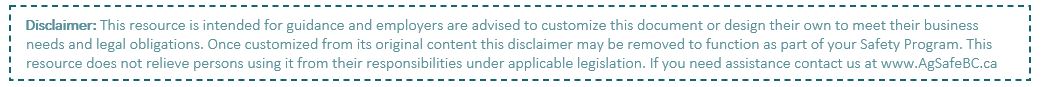 Yard Work Shop WorkFarmingTaskTaskLowModerateHigh1Carpentry work x2Carpentry work over 9 feetx3Chainsawx4Loader x5Water troughs probes repairsx6Water troughs mechanical repairsx7Electrical repairs x8Corral repairsx9Machinery operatorx10Fencingx11Operating the post pounderx12Snow plowingxTaskTaskLowModerateHigh1Metal workx2Wood workx3Mechanical.  If operator evaluates job as high risk it should be treated as high risk category.xTaskTaskLowModerateHigh1Fertilizingx2Seedingx3Cultivation.  Includes harrow, roller and loading.x4Manure spreader. PTO must be shut off before exiting cab.5Mixing seed6Machinery repairsx7Roto-tilling.  PTO must be shut off.8Spraying x9Harvest:a) Field Workx9b) Corralling/Booming9c) Harvest Beaterx9d) Harvest Tower9e) Post Harvestx9f) Chainsaw, fencing, transportation of worker, mobile equipment, volunteer and working alone or in isolation.x